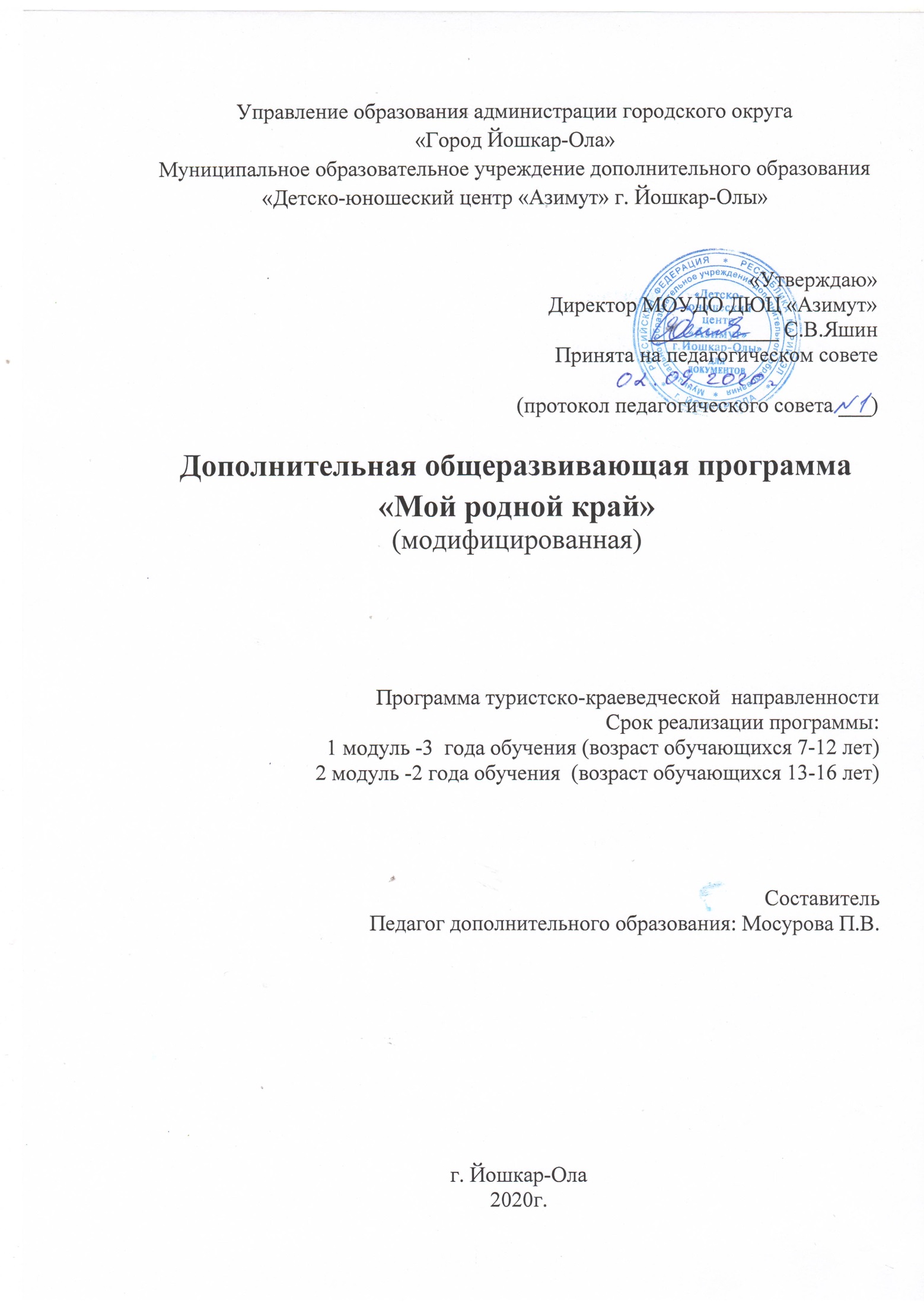 Пояснительная запискаАктуальность и практическая значимость программыВ рамках курса «Краеведение» можно успешно решать важнейшие задачи образования в школе формирование предметных и метапредметных универсальных способов действий создание психолого-педагогических условий для индивидуального развития и др. Специальное значение этого учебного предмета состоит в формировании у учащегося представлений об истории и культуре народов республики Марий Эл, а также в формировании ценностных ориентиров, высоких морально-этических норм, в создании условий для познания и позиционирования себя как носителя определенной культуры, исторически связанной с родной землей и поколениями предков.Программа направлена на содержательное взаимодействие школы с семьей, с учреждениями дополнительного образования, культуры для построения логично развивающейся системы воспитания с разнообразными формами внеклассной и внешкольной работы. Основная цель предмета – формирование представлений об истории и культуре народов края, формирование и развитие социального опыта школьника. Ценностные ориентиры данной программы отражают целевые установки образования, а именно, формирование: * Основ гражданской идентичности посредством воспитания чувства сопричастности к истории и культуре народов мари, России; * Психологически комфортных условий общения, сотрудничества на основе доброжелательности, внимания и уважения к людям; *Ценностных ориентиров личности на основе принципов гуманизма; *Умения учиться, т.е. расширение и формирование мотивов познания и творчества, способности к организации своей деятельности; самостоятельности, инициативы и ответственности личности. В результате изучения предмета у ученика будут сформированы личностные, регулятивные, познавательные и коммуникативные универсальные учебные действия как основа умения учиться.     Краеведение имеет большое значение в воспитании патриотических чувств школьников, расширении кругозора, развитии их интеллектуального и творческого потенциала. «Малая родина» ребёнка - это и природа, которая его окружает, семья, дом, детский сад, школа, это и памятные места города, его исторические и культурные центры, это и известные люди, гордость и слава нашего края.На данный момент изучение родного края выступает как ведущий фактор воспитания патриотизма и становится особенно актуальным.Краеведение развивает у учащихся наблюдательность, мышление, воспитывает волю, любознательность, познавательные интересы, собирательскую активность, способствует увлечению наукой.При изучении своей местности у учащихся формируются правильные представления о многих объектах, явлениях и процессах, которые в свою очередь, служат основой для формирования научных понятий и представлений об окружающем мире. Тем самым краеведческий принцип даёт возможность строить преподавание согласно дидактическому правилу: «От неизвестного к неизвестному, от близкого к далёкому».Благодаря краеведению решается важная педагогическая проблема - соединение обучения с жизнью. Патриарх отечественного краеведения, председатель Союза краеведов России С.О.Шмидт утверждает, что «интерес к тому, что ближе всего, - основа интереса ко всему остальному и путь к пониманию этого «остального», к развитию общих представлений о мире и обществе».Новизна программы в организации индивидуальной и коллективнотворческой деятельности обучающихся по приобретению новых знаний об истории и культуре родного края из разных источников информации, творческая переработка информации и создание самостоятельных исследований, проектов.Программа призвана обогатить знаниями об историческом прошлом нашего города, республики, культурных традициях прошлого и настоящего, воспитывать школьников на примерах мужества, героизма, мудрости наших земляков, развивать интеллектуальные и творческие способности обучающихся, воспитывать чувства гражданственности и патриотизма.Цели и задачи программыОсновная цель программы - формирование патриотического сознания школьников средней возрастной группы на основе изучения истории и культуры РМЭ и Йошкар-Олы.ЗадачиОбучающие:• Развить интерес к изучению малой родины через различные формы краеведческой работы,Формировать желание и умение участвовать в поисковой, творческой деятельности в природе и социуме,Обучать способам работы с информацией:   поиск, анализ,преобразование, передача, хранение информации, её использование в учебной деятельности и повседневной жизни,Осваивать историко-обществоведческие знания об окружающем мире (история улиц, площадей, зданий, города, рода...),Формировать умение строить монологическое высказывание (по предложенной теме, по заданному вопросу).Развивающие:Развивать воображение как основу решения творческих задач,Развивать мышление как умение анализировать, сравнивать, обобщать факты,Развивать эстетические чувства.Воспитательные:Формировать культуру общения и поведения в социуме,Воспитывать у обучающихся бережное отношение кэтнокультурному наследию родного края,	   Воспитывать творческую личность.	.Педагогические технологии, применяемые при освоении содержанияпрограммы: технологии проектной деятельности, обучение в сотрудничестве, исследовательская деятельность, здоровьесберегающие технологии. Предлагаемая программа по краеведению строится с учётомДоступности (содержание выстроено с учётом познавательных возможностей обучающихся)Возрастных и индивидуальных особенностей обучающихся(содержание, формы и методы работы учитывают психологические возможности развития ребёнка)Наглядности, что обеспечивает развитие у детей точных представлений об отдельных предметах и явлениях в природе и обществе на территории нашего города и республикиКраеведческого принципа, который способствует развитию любознательности, познавательного интереса у детей к тому, что их окружает, к своей малой Родине.При реализации данной программы нашими социальными партнёрами выступают:МУ «Музей истории города Йошкар-Олы»ГУ «Государственный архив Республики Марий Эл»ГОУ ДОД РМЭ «ДЮЦ «Роза ветров»ГДОУ «Детский сад №36 «Вишенка»Департамент экологической безопасности, природопользования и защиты населения Республики Марий ЭлМОУ «СОШ №29 г. Йошкар-Олы»ГОУ ДОД РМЭ «Дворец творчества детей и молодёжи»Управление культуры администрации городского округа «Город Йошкар-Ола»Музей лесаМузей спортивной славыМарийское региональное отделение Всероссийского общества охраныпамятников	^12.Отдел воинской славы МУ «Музей истории города Йошкар-Олы»Марийский государственный технический университетБиблиотеки города Формы работы:тематические, календарные праздники,беседы,экскурсии и походы по родному краю,мини-экспедиции,музейные занятия,выступления перед сверстниками по итогам проделанной работы, участие в городских конкурсах по краеведению.Сроки реализации программы.Программа рассчитана на 3 года.Формы и режим занятий.Основными формами являются: беседа, практические занятия, праздники, мини-экспедиции, экскурсии, исследования.Занятия проводятся 3 раза в неделю по 2 часа. Программой предусмотрены индивидуальные занятия (до 2 часов в неделю) и занятия по подгруппам (до 2 часов в неделю) при подготовке к выступлениям, концертам, массовым мероприятиям. А так же экскурсии, походы выходного дня (до 4 часов в день). Место курса «Краеведения» в учебном плане История родного края усваивается через деятельностный подход. Критериями оценки обучающихся являются умение определять общее и специфичное в Республике Марий Эл, составлять связный рассказ о малой родине, исполнять народные песни и пляски. Танцы и игры, мастерить и изготовлять элементарные традиционные изделия декоративно- прикладного искусства, использовать в исследовательской работе и в сборе краеведческих материалов первоначальные навыки проектной деятельности информационно-коммуникационных технологий.По окончании каждого курса ребята выполняют разноуровневые творческие, практические задания и выполняют поисково-исследовательскую работу. Прогнозируемые результаты и способы их проверки.Результатами реализации программы «Краведение» у обучающихся должны быть: - усвоение комплексных знаний по предмету «Краеведение», понимание взаимосвязи природоведческих, исторических, искусствоведческих и наук, формирование целостного мировосприятия; - принятие тех духовно-нравственных ценностей, которые были осмыслены, прочувствованы в ходе учебно-практической деятельности по курсу «Краеведение»; - формирование и воспитание чувства гражданственности, патриотизма, т.е. ценностного отношения к родному краю, народам мари, России, к историко-культурному наследию; элементарных представлений об истории и культуре своего населенного пункта, городов Республики Марий Эл, о многообразии этнических традиций ценностей народов, проживающих в нашем регионе; опыта социальной и межэтнической, межкультурной коммуникации; - формирование и воспитание нравственных чувств, т.е. начальных представлений о моральных нормах и правилах нравственного поведения у разных этнических, конфессиональных обществ республики Марий Эл: нравственно-этнического опыта взаимодействия с представителями разного возраста при выполнении учебно-практических задач; умения анализировать нравственную сторону своих поступков и поступков других людей;-формирование и воспитание трудолюбия, творческого отношения к учению, труду, к жизни, т.е. ценностного отношения к трудовым достижениям людей своего народа; ценностного и творческого отношения к учебе, труду; элементарных представлений о различных профессиях людей своего народа; первоначальных навыков творческого трудового сотрудничества со сверстниками и взрослыми; потребностей и начальных умений выражать себя в различных видах творческой деятельности; - формирование ценностного отношения к здоровому образу жизни, т.е. элементарных представлений о взаимосвязи здоровья физического и нравственного на примере традиционной культуры народов, проживающих в Республике Марий Эл; - формирование и воспитание ценностного отношения к природе, т.е. элементарных представлений о бережном отношении к природе и культуре народов нашего края; получение опыта эмоционально-чувственного взаимодействия с природой в ходе прогулок, экскурсий, наблюдения за природой; - формирование и воспитание ценностного отношения к прекрасному, формирование представлений об этических ценностях, т.е. получение элементарных представлений о художественных ценностях, культур народов в ходе встреч с творческими людьми, в ходе экскурсий в музеи республики, посещения выставок и др.; умения наблюдать и видеть прекрасное в окружающем мире, выражать красоту через художественные образы; первоначального опыта самореализации в различных видах творческой деятельности. К концу первого года обучения обучающиеся должны знать:наиболее значимые достопримечательности города Йошкар-Олы,названия известных площадей и улиц,названия рек, озёр Марий Эл	представителей животного и растительного мира республики,фамилия, имена, отчества своих прародителей в 2-3 поколениях,профессии своих родителей, бабушек, дедушек,выдающихся людей - жителей города,историко-культурные достопримечательности города,основы народного календарядетский фольклор (пестушки, потешки, колыбельные песни)народные праздники, обычаи;уметь:находить города на карте республики,объяснять причины образования города,объяснять символику герба города,играть в народные игры.К концу второго года обучения обучающиеся должны знать:год основания и основные этапы образования города,самые крупные предприятия города,уникальные особенности Йошкар-Олы, отличающие её от других городов;традиции и обычаи крестьянской семьи,элементы старинной женской и мужской одежды, уметь:рассказывать историю возникновения Йошкар-Олы,изготовить некоторые старинные игрушки куклыК концу третьего года обучения обучающиеся должны знать:выдающихся людей республики,важные исторические события и факты Йошкар-Олы,имена поэтов, писателей, художников марийского края;виды декоративно-прикладного искусства марийского края,обряды календарные и семейно-бытовые,русский свадебный обряд уметь:строить своё родословное древо,объяснить историю названия улицы, города,выполнять небольшие исследовательские задания,уметь с помощью опросника провести беседу,соблюдать правила поведения в музеях и театрах.Учебно-тематический план 1 год обучения (216 часов)Учебно-тематический план 2 год обучения (216 часов)Учебно-тематический план 3 год обучения (216 часов)Учебно-тематический план  для обучающихся 13-16 лет.1 год обучения (216 часов)Учебно-тематический план  для обучающихся 13-16 лет.2 год обучения (216 часов)Содержание программыСодержание программы «Краеведение» отражает системный историко- этнокультурный подход к изучению родного края и обеспечивает возможность разностороннего развития учащихся, формирования позитивного мировоззрения. -Образовательная функция предмета заключается в формировании представлений о природе, человеке и обществе, элементарной ориентировке в доступных естественнонаучных, обществоведческих, исторических понятиях, развитии целостного восприятия окружающего мира. Реализация развивающей функции обеспечивает психическое и личностное развитие школьника, формирование учебных и универсальных учебных действий, формирование и развитие эрудиции ребенка и предпосылок научного мировоззрения. Воспитывающая функция нацелена на социализацию ребенка, на формирование духовно- ценностных ориентиров, нравственных и этических чувств, воспитание эмоционально-положительного взгляда на мир. Особенности построения программы При разработке данной образовательной программы были использованы следующие концептуальные особенности преподавания курса: - приоритет общечеловеческих ценностей, этническая и конфессиональная толерантность; - сохранение и развитие этнокультурной самобытности и культуры; - доступность, т.е. формы и методы работы с детьми, объем историко- этнографического материала соответствуют возрастным и психологическим особенностям восприятия школьного возраста; -преемственность со средним и старшим звеном образования; -приоритетность воспитательных задач; -единство урочной, внеурочной и внеклассной работы; -максимальное вовлечение учащихся в практическую деятельность по изучению родного края, практические занятия в школьном музее, нетрадиционные уроки, экскурсии, выполнение творческих заданий совместно со взрослыми, направленные не только на усвоение учащимися программного минимума знаний, но и на получение прагматического опыта и впечатлений; - использование интерактивных форм и методов обучения; поисково-исследовательских методов обучения, проектной деятельности. Первый год обучения.Введение. Раздел 1. Что такое краеведениеТема 1. Что такое краеведение. Методы краеведческого исследования, значение изучения своего края.Тема 2. Древнейшее прошлое нашего края.Тема 3. Йошкар-Ола на карте Марий Эл. Соседи нашей республики. Практическая работа: определение географического положения города, республики. Площадь территории, границы, протяжённость с севера на юг, с запада на восток. Территории, граничащие с Марий Эл.Творческое графическое задание: на что похожа РМЭ.Раздел 2. Моя семьяТема 1. Моя семья. Мои предки. Родословное древо. Имена, отчества, фамилии родителей, бабушек и дедушек учащихся. Понятия: потомок, предок, бабушка, прабабушка, сын, папа, внук, родословное древо. Практическая работа: составление родословного древа.Тема 2. Все работы хороши. Знакомство с профессиями родителей. Экскурсии на предприятия, где работают родители обучающихся. Практическая работа: составление альбома профессий.Раздел 3. Введение в народную культуру.Тема 1. Устное народное творчество.Тема 2. Народный календарь. Знакомство с понятиями: традиция, обряд, народный праздник, народные приметы.Тема 3. Заключительное занятие-игра.Раздел 4. Город, в котором мы живём.Тема 1. Почему и как появилась Йошкар-Ола. История и причины возникновения города: основные этапы формирования города, первые поселенцы.Творческое задание: сочинение сказки о появлении города.Тема 2. Как выглядел город в начале своей истории. Указ об образовании города. Герб города.Тема 3. Загадки названий Йошкар-Олы.Тема 4. Площади и улицы города. История названий. Храмы, административные здания, дома купцов, лесопромышленников.Практическая часть: экскурсия.Раздел 5. Природный комплекс Марий Эл.Тема 1. Разнообразие растительного мира нашего края. Леса, луга, полезные и опасные растения.Тема 2. Животный мир нашего края. Уникальность животного мира. Виды животных: млекопитающие, птицы, пресмыкающиеся и т.д.Раздел 6. История в лицах.Тема 1. Земляки, прославившие наш город.Тема 2. По труду и честь. Государственные и муниципальные награды и звания. Йошкаролинцы, удостоенные званий и наград. Знакомство с понятиями: гражданин, почётный гражданин, человек года, заслуженный работник культуры, образования, отличник образования и т.д.Раздел 1. Моя семьяТема 1. Откуда взялась моя фамилия? Значение имени. История возникновения фамилий.Практическая работа: узнаем, что значит ваше имя.Раздел 2. Город, в котором мы живемТема 1. Загадки йошкар-олинских названий. Легенды.Тема 2. Предприятия и культурные учреждения города. Экскурсии на предприятия,.в музеи.Раздел 3. Природный комплекс Марий Эл.Тема 1. Охрана природы марийского края. Охранная зона вокруг города. Зелёные зоны города: скверы, парки, аллеи, Сосновая роща. Зоны отдыха горожан.Практическая часть: правила поведения в зонах отдыха.Тема 2. Природа марийского края в картинах художников.Раздел 4. История в лицах.Тема 1. Их имена в памяти народа. Герои Великой Отечественной войны, чьими именами названы улицы города.Тема 2. Герои современности. Встречи с интересными людьми, почётными гражданами города.Раздел 5. Фольклор и этнография.Тема 1. Традиции крестьянской семьи. Жизнь ребёнка до года. Детский возраст. «Хороводный» возраст.Тема 2. Устройство крестьянского дома.Тема 3. Жизнь по народному календарю.Раздел 1. Моя семьяТема 1. Традиции моей семьи. Знакомство с традициями семей воспитанников:	семейные рассказы, семейные реликвии, семейныепраздники. Анкета для родителей «Ваша семья и её традиции»Практическая работа: конкурс рисунков на эти темы.Тема 2. Семейный архив. Организация исследовательской работы обучающихся: поиск в семейном архиве интересных фотографий. Конкурс и оформление выставки «Загляните в семейный альбом».Тема 3. Моя родословная. Что такое родословное древо, как его составлять. Практическая работа: составление родословного древа.Раздел 2. Город, в котором мы живём.Тема 1. В судьбе страны - судьба города. Отражение исторических событий в названиях улиц - улица Советская, Пролетарская, Первомайская, Ленинский проспект. Знакомство с понятиями:	гражданская война,Отечественная война, революция, демонстрация.Тема 2. Герои рядом с нами. Знакомство с понятиями: герой, мужество, отвага, стойкость, самоотверженность, память.Тема 3. Город в прошлом и настоящем. Сохранение памятников истории и культуры города. Экскурсия по городу.Тема 5. Учебные заведения города. Знакомство обучающихся с некоторыми образовательными учреждениями города, учреждениями дополнительного образования детей.Раздел 3. Природный комплекс Марий ЭлТема 1. Природоохраняемые территории. Национальный парк «Марий Чодра», заповедник «Большая Кокшага». Знакомство с терминами: заповедник, национальный парк, памятник природы.Тема 2. Экология города. Экологические проблемы города Йошкар-Олы.Раздел 4. История в лицах.Тема 1. Памятники Йошкар-Олы.Тема 2. Медаль за бой, медаль за труд из одного металла льют. Жители РМЭ — Герои Советского Союза. Знакомство с понятиями: медаль, орден, награда.Тема 3. У войны не женское лицо. Женщины-йошкаролинки на фронтах Великой Отечественной войны.Тема 4. Война лишила их детства. О детях Вов.Тема 5. Никто не забыт. Рассказы детей о своих родственниках в годы Великой Отечественной войны.Раздел 5. Фольклор.Тема 1. Семейно-бытовая обрядовая поэзия.Тема 2. Круг жизни человека. Рождение человека, младенчество, детство, девичество. Свадьба. Традиции поминовения.БиблиографияАникин В., Гусев ВТолстой Н. Жизнь человека в русском фольклоре.М.,1991-1994.Афанасьев А.Н. Древо Жизни. М.,1983Афанасьев А..Н. Поэтическое воззрении славян на природу. М.,1994Бабушкины уроки: Народное искусство Русского Севера: Занятия с младшими школьниками: Учеб.-метод. Пособие/ Под ред. Т.Я. Шпикаловой. М.,2001Бахтин В.С. От былин до считалки. Л., 1988Возвращение к истокам: Народное искусство и детское творчество: Учеб.- метод. Пособие/ Под ред. Т.Я. Шпикаловой. М.,2000	Грушко К.., Медведев Ю. Словарь славянской мифологии. Н.Новгород, 1996Дополнительное образование и воспитание. Научно — методический журнал.Ефимова Н., Марий Эл. Путевые заметки о земле родной и её людях. Йошкар-Ола, 1997Зенцовский И.И. Поэзия народных праздников. М.,1979Йошкар-Ола. 1584- 1991. документы и материалы по истории города. Йошкар-Ола, 1994Круглый год. Русский земледельческий календарь/ сост., вступит, статья и прим. А.Ф. Некрыловой. М.,1989Куклин А.Н. История Марий Эл в географических названиях. Пособие для учителей и учащихся. Йошкар-Ола, 2010Марийский край, земля Онара. Сборник. Составители: К.К.Васин, А.М.Юзыкайн, М., 1989Неретина Л.В. Конспекты уроков по изобразительному искусству, мифологии и фольклору. М.,2004Некрасова М:А. Народное искусство как часть культуры. М.,1983 Пармон Ф. Русский народный костюм. М.,1994Русский детский игровой фольклор. М.,1995 Семёнова М. Мы - славяне. СПб., 1989Экология города Йошкар-Олы. Научное издание. Йошкар-Ола, 2007 Этнография восточных славян: очерки традиционной культуры. М.,1987№п/пТемаВсегочасовТеорияПрактика1.Вводное занятие. Знакомство с детьми. Конвенция о правах ребёнка4222.Что такое краеведение? Зачем и как изучать свой край223Древнейшее прошлое нашего края224.Наши соседи. Карта МарийЭл225.Моя семья. Мои предки4226.Все работы хороши... (Знакомство с профессиями родителей)7.Введение в народную культуру.	4228.Народный календарь229.Детский фольклор. Пестушки, потешки.42210.Музыкальный фольклор. Колыбельные песни.42211.Изобразительное искусство — часть народной культуры.2212.Живём по народному календарю осени.24101413.Сентябрь-листопад14.хмурень, ревун15.Ноябрь - ворота зимы16.Обобщение по осени. Кузьминки по осени поминки.17.Город, в котором мы живём86218.Почему и как появилась Йошкар-Ола19.Как выглядел город в начале своей истории20.Загадки йошкар-олинских названий21.    Площади  и улицы нашего города22.Живём по народному календарю зимы.2481623.Русская народная игрушка.24.Как учились в старину.25.Святки - главный зимний праздник.26.Святки. Обычаи святок.27.Рождество  — семейный праздник.28.Зимние посиделки.29.Крещение. Крещенские сказания.30.Февраль — время посиделок.31.Зимние забавы детей.32.Масленица.33.Природный комплекс Марий Эл84434.Разнообразие растительного мира. Лекарственные и ядовитые растения35.Животный мир Марий Эл36.Реки и озёра нашей республики37.Живём по народному календарю весны24121238.Март - время возвращения птиц39.Апрель - время подготовки к полевым работам40.Пасха41.Весна - начало посевов42.Весна - время выгона скота43.История в лицах. Известные люди нашего края.82644.Живём по народному календарю лета36162045.Зелёные святки46.Июль - макушка леса. Время сбора трав.47.Июль-страдник. Праздник Ивана Купалы.48.ЭкскурсииЖизнь в единении с природой.202049.Участие в мероприятиях школы, ДЮЦ «Азимут», города141450.Индивидуальные занятия2020Итого21678138№п/пТемаВсегочасовТеорияПрактика12 Вводный урок. Страна, город,   род42212 Крестьянская семья. Традиции и обычаи.84434 Рождение ребёнка. Традиции и обычаи.2234 Как тебя зовут? Значение имени4225 Жизнь ребёнка до года. Традиции и обычаи.10106Роль матери в воспитании ребёнка на первом году его жизни7Воспитание детей в семье от 1-го года до 3-х лет8Воспитание детей от 3-х до 7-ми лет9Жизнь детей от 7-ми до 14- ти лет10Хороводный возраст. Разучивание хороводов82611Обобщающее занятие2211104612Город, в котором мы живём.104613Загадки йошкар-олинских названий614Предприятия и культурные учреждения города15Природный комплекс Марий Эл62416Охрана природы—1718Природа Марий Эл на картинах художников1718Жизнь крестьянинаосенью168819Жизнь крестьянина зимой168820Традиции русского гостеприимства42221Старинные женские головные уборы42222Старинная женская42         12одежда23Старинная мужская одежда42224Верхняя одежда.42225Жизнь крестьянина весной168826История в лицах8827Их имена в памяти народа28Герои современности29Строительство дома - семейное дело. Помочи.2230Обряды и обычаи, связанные со строительством дома2 231Интерьер крестьянского дома86232Красный угол, его место и воль в жизни семьи.2233Крестьянский двор64234Всё о русской печке2235Участие в мероприятиях школы, ДЮЦ «Азимут», города121236Индивидуальные занятия202037Экскурсии, походы323238Итого21688128№п/пНазвание раздела и темыВсегочасовТеорияПрактика12Моя малая Родина. Родина в моей жизни. Беседа. Анкетирование2212Моя семья.624оТрадиции моей семьи4Фото из семейного альбома5Моя родословная6Специфика фольклора227Фольклор и этнография228Фольклор и литература22         9Обрядовая поэзия. 3 вида обрядовой поэзии2210Песня - один из видов обрядовой поэзии. Игровые песни. Лирические частые и протяжные песни124811Обряд. Определение. Деление обрядов на календарные и семейно-бытовые4 1412Народный календарь.4413Народные календарные праздники. Праздники осени. Осенины.62414Город, в котором мы живём126615В судьбе страны - судьба города (названия улиц, отражающие исторические события)16Улицы, названные в честь героев17Город в прошлом и настоящем18Учебные заведения города19Экскурсия по городу. Обобщающее занятие20Новогодние святочные обряды1221021Масленица. Масленичная неделя1221022Весна. Заклинание и призывание весны82623Семик. Семицкая неделя. Троица62424Лето. Праздник Ивана Купалы.42225Природный комплекс Марий Эл4426Природоохраняемыетерритории27Экология города28История в лицах146829Памятники Йошкар-Олы30Медаль за бой, медаль за труд из одного31У войны и женское лицо32Война лишила их детства33«Никто не забыт»34Семейно-бытовая обрядовая поэзия4435Круг жизни человека4436Поэзия, связанная с рождением человека.64237Родины-крестины. Младенчество, детство. Детский фольклор102838Девичество. Обряды и обычаи, связанные с традициями на Руси.102839Прикладное искусствосимволика вышивки, одежды42240Свадьба - главное событие в жизни человека.64241Основные Этапы свадебного обряда42Сватовство, сговор, девичник43Свадебный поезд. Пир44Радуница - традиция поминовения45Участие в мероприятиях школы, ДЮЦ «Азимут», города141446Индивидуальные занятия202047Экскурсии, походы, экспедиции242448ИТОГО21688128№ п/пНазвание раздела и темыВсего часовТеорияПрактика1Моя малая Родина. Родина в моей жизни. Беседа, анкетирование. 4222Марийский край в Российской империи (18 век). Расселение и численность марийцев. Тестирование.4233Переселение марийцев Поволжья. Формирование восточных марийцев334Крестьянское жизнеобеспечение марийцев. Поход в музей им. Евсеева6245Управление марийской деревней. Социальные отношения336Массовое крещение марийцев. Подготовка докладов4227Наказы марийцев в Уложенную комиссию. Составление презентаций3218Участие марийцев в крестьянской войне под предводительством Е. И. Пугачева. Поход в музей6249Культура марийцев. Составление презентаций.42210  Марийцы в 19 веке. Изменения в жизнеобеспечении марийцев: традициии новации422211Социальное положение марийцев. Реформа П. Д. Киселева и управление марийской деревней43112Христианизация марийского края. Составление докладов.42213Крестьянские восстания марийцев32114Национальное движение. Противостояние марийскогоязычества и христианства43115Культура и быт марийцев. 43116Марийский край во второй половине 19 века4417Развитие промышленности. Подготовка докладов42218Торговля. Козьмодемьянская лесная ярмарка.43119Земская реформа и земское движение в марийском крае. Презентация42220Развитие просвещения. 43121Система Ильминского , деятельность первых просветителей. Подготовка докладов43122Первые сельские школы. Поход в школьный музей.62423Заметки А.И. Герцена об удмуртах и марийцах Вятской губернии. Рефераты.62424Исследователь И.Н. Смирнов и его труды. Презентация42225Первые нотные публикации марийского музыкального фольклора42226Семья и общество. Особенности семейных отношений у разных народов. Поход в музей.62427Притча о Царе, отправляющемся на войну, притча о возвращении блудного сына.3328Народные и религиозные праздники. 3329Гостеприимство. Традиционные гостевые песни. Презентации.43130Традиционные праздничные блюда.3331Праздничная одежда, обувь.2232Праздничный этикет.2233Интонационное родство марийских, венгерских , финских и эстонских песен. Прослушивание муз. композиций.3334. Марийские народные песни. Опера И. Молтова «Элнет».3335Жанр пейзажа в творчестве художников республики. Поход в музей.62436Разнообразие сюжетов пейзажных картин.62437Город в котором мы живем. Экскурсии84438Современные издания и публикации о городе Йошкар-Оле43140В судьбе страны - судьба города Йошкар-Олы (названия улиц, отражающие исторические события)64241Улицы Йошкар-Олы, названные в честь героев.Город Йошкар-Ола в прошлом и настоящем6642Учебные заведения города3343Экскурсия по городу. Обобщающее занятие.84444Индивидуальные занятия202045Экскурсии, походы, экспедиции252546ИТОГО216110106№ п/пНазвание раздела и темыВсего часовТеорияПрактика1Моя малая Родина. Родина в моей жизни. Беседа, анкетирование.4222Отсталая периферия Российской империи4233Промышленность. Особенности рабочего класса и буржуазии.334Общественные движения6245Развитие культуры336Роль  Казанского университета в просвещении народов Поволжья4227Марийский край в революционные годы3218Марийский край в годы Первой мировой войны. Газета «Война Увер»6249Периодическая печать на марийском языке.42210Первые произведения на марийском языке42211Изображение исторических событий нач. 20 века в марийской литературе.43112Подъем национального движения42213Установление Советской власти в населенных пунктах Марийского края.32114Национальный областной съед мари и II Всероссийский съезд народа мари43115Население Марийского края в условиях «военного коммунизма»43116Обзор о жизни и творчестве марийских писателей4417Развитие культуры и образования42218Марийский край в годы строительства социализма43119 Образование Марийской автономной области42220Социально-экономическое развитие области43121На путях индустриализации43122Создание колхозов42223Развитие культуры42324Становление марийской профессиональной музыки И. Палантай и его первые хоровые произведения3325Союз композиторов  Марийской АССР62426 Репрессии 1930-х годов3327Марийский край в годы Великой Отечественной войны(1941 — 1945 гг.)42228Начало войны. Мобилизация на фронт32129Подвиг земляков на фронтах ВОВ. Формирование воинских частей на территории республики62430Вклад народа в Победу42231Труженики тыла42232Культура и наука Марийской АССР в годы войны43133МАРИЙСКИЙ НАРОД В ПОСЛЕВОЕННЫЕ ГОДЫ42234Восстановление и дальнейшее развитие хозяйства32135Переход от войны к мирному труду43136Развитие культуры43137Развитие образования. Высшая школа и  наука.4438Равзвитие СМИ42239Марийская государственная хоровая капелла имени А.И. Искандерова 43140Марийская опера и балет42241Марийская литература в послевоенные годы. Творчество писателей соседних республик43142Марийский народ в годы Перестройки. Новое время.43143Семейный кодекс РФ. Крепкий род - крепкое поколение2244Месяцелов. Календарные, народные профессиональные праздники2245Защита исследовательских работ по изученным темам2246Экскурсия по городу. Обобщающее занятие.12247Индивидуальные занятия101048Экскурсии, походы, экспедиции252549ИТОГО216108108